Организованная образовательная деятельность по теме: «Невидимка-воздух»(Образовательная область – Познание (экспериментирование)Средняя группа Цель: Развитие  познавательного интереса ребенка в процессе экспериментирования с воздухом.Образовательные:подвести к пониманию того, что воздух есть вокруг и внутри нас;дать представление о том, что он занимает место и обладает свойствами (невидим, легкий, не имеет запаха), а также дать представление о том, что ветер – это движение воздуха;способствовать овладению некоторыми способами обнаружения воздуха;способствовать формированию у детей познавательного интереса;обобщить, уточнить ранее полученные знания о свойствах воздуха;учить работать в коллективе и индивидуально во время опытов.Развивающие:  развивать любознательность, наблюдательность, мыслительную деятельность;развивать мышление, память, речь, интерес к познавательной деятельности;развивать зрительное и слуховое восприятие.Воспитательные: воспитывать интерес и желание расширять свой кругозор;воспитывать любознательность, взаимопомощь, бережное отношение к окружающей среде;воспитывать позитивное отношение к окружающему миру, желание исследовать его всеми доступными способами.Словарная работа: Обогатить словарь детей словами: лаборатория, прозрачный, невидимый,             опыты.Предшествующая работа:наблюдение за ветром;проведение экспериментов, доказывающих лёгкость воздуха;эксперименты с водой и предметами из металла, пластмассы, камня, стекла, песка;изготовление корабликов с парусами, вееров.Оборудование:полиэтиленовые мешочки (по количеству детей);стаканчики с водой, коктельные трубочки (по количеству детей);мыльные пузыри (по количеству детей);игрушки, баночки и другие предметы плотные и полые (пустые внутри);2 подноса;сундучок Кузи;игрушка «Домовёнок Кузя» и ширма;кораблики из пенопласта с бумажными парусами;сосуд-«море» для корабликов;салфетки бумажные (по количеству детей);веера (по количеству детей);чеснок, чеснокодавилка;воздушные шары (по количеству детей);табличка с цифрами 1,2,3,4,5 на столах для опытов.Ход ООД:Воспитатель: Ребята, внимательно послушайте и отгадайте загадку:     Он нам нужен, чтоб дышать,     Чтобы шарик надувать.     С нами рядом каждый час,     Но невидим он для нас!Что это?Дети: Воздух!Воспитатель: Правильно, это воздух! Сегодня мы с вами поговорим о воздухе, будем делать опыты, как настоящие учёные. Для этого у нас есть лаборатория.(подходят к лаборатории)Домовёнок Кузя (появившись из-за печки): Здравствуйте ребята! А что это вы собираетесь тут делать?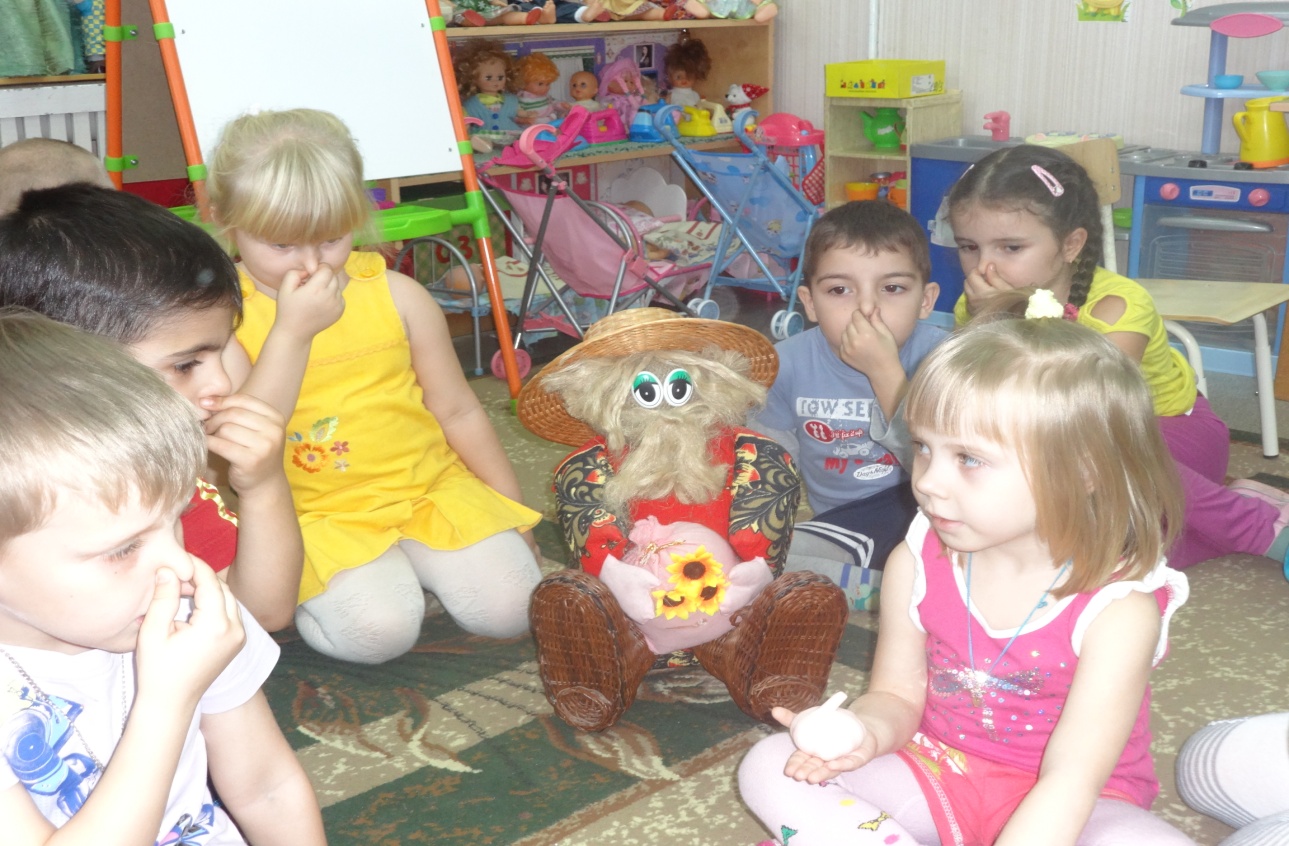 Воспитатель: Мы с ребятами хотим поговорить о воздухе.Кузя: О воздухе? А кто его видел, этот воздух? Может, его и нет вовсе? Лично я никогда не видел воздух! А вы, ребята?Воспитатель: Скажите, ребята, Кузе, вы видите воздух вокруг нас?Дети: Нет, не видим.Воспитатель: Раз мы его не видим, значит, какой воздух?Дети: Воздух прозрачный, бесцветный, невидимый.Кузя: Вот-вот! Невидимый! Значит его и нет вовсе!Воспитатель: Погоди, погоди, Кузя! Я вот тоже воздух не видела, но знаю, что он всегда вокруг нас!Кузя: Ой, все-то вы знаете! А я вам не верю! Вот докажите, что этот самый воздух есть!Воспитатель: Ребята, давайте докажем Кузе, что воздух всё-таки есть! Чтобы воздух увидеть, его надо поймать. Хотите, я научу вас ловить воздух?Дети: Да.Опыт 1. «С полиэтиленовым пакетом»Воспитатель: Возьмите полиэтиленовый пакет. Что в нём?Дети: Он пуст.Воспитатель: Его можно сложить в несколько раз. Смотрите, какой он тоненький. Теперь мы набираем в пакет воздух и закручиваем его. Пакет полон воздуха, он похож на подушку. Воздух занял всё место в мешке. Теперь развяжем пакет и выпустим из него воздух. Пакет опять стал тоненьким. Почему?Дети: В нём нет воздуха.Воспитатель: Смотри, Кузя! Вывод: воздух прозрачный, чтобы его увидеть, его надо поймать. И мы смогли это сделать! Мы поймали воздух и заперли его в мешочке, а потом выпустили его.Кузя: А мне это мешочек что-то напомнил! Летом я видел, как люди используют такой «запертый» воздух! На речке! Это, кажется, был надувной матрас! А еще я видел у детей спасательный нарукавники и даже спасательный круг!Воспитатель: Конечно, Кузя! Ведь воздух легче воды И если внутри матраса воздух, то он, конечно же плавает!Кузя:  Значит, если внутри чего-то воздух, это будет плавать? Ребята, а помогите мне разобрать игрушки: какие будут плавать, а какие нет? Где спрятался воздух?Дидактическая игра: «Где спрятался воздух?»(дети поочерёдно достают из Кузиного сундучка игрушки и раскладывают на 2 подноса)Воспитатель: Молодцы, ребята! Помогли Кузе! Теперь ты знаешь, Кузя, что предметы, внутри которых есть воздух, будут плавать. Но будь осторожен, если во внутрь попадёт вода и вытолкнет воздух, то этот предмет может утонуть.Кузя: Теперь я знаю: внутри предметов, где кажется пусто, там спрятался воздух. А вот интересно, а внутри человека воздух есть?Воспитатель: Как вы думаете, ребята? Давайте проверим?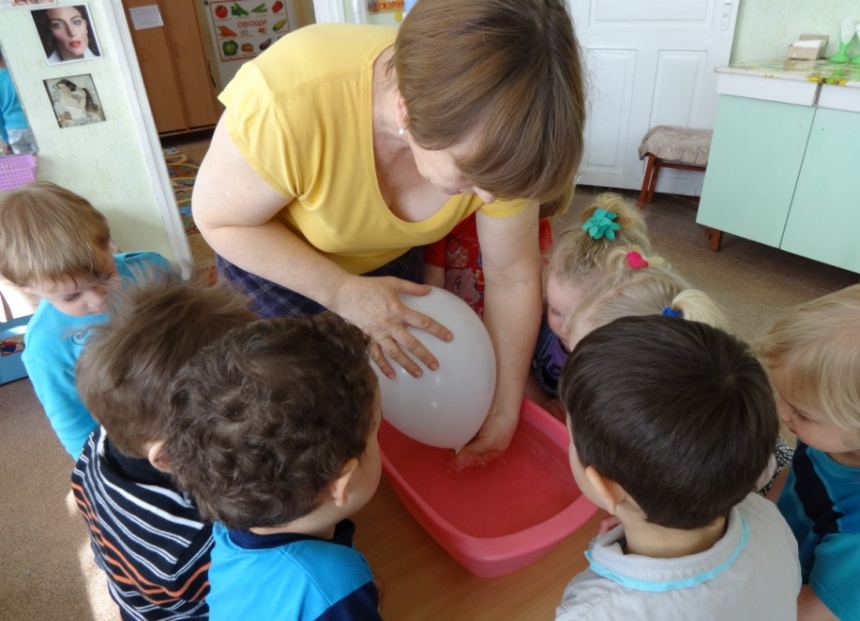 Опыт 2. «Подуть в трубочку, опущенную в стакан с водой»Воспитатель: Подуйте в трубочку, опущенную в стакан с водой. Что происходит?Дети: Выходят пузырьки.Воспитатель: Вот видите! Вывод: значит, воздух есть внутри нас. Мы дуем в трубочку, и он выходит. Но чтобы подуть ещё, мы сначала вдыхаем новый воздух, а потом выдыхаем через трубочку и получаются пузырьки. Ребята, а какие пузырьки можно ещё пускать?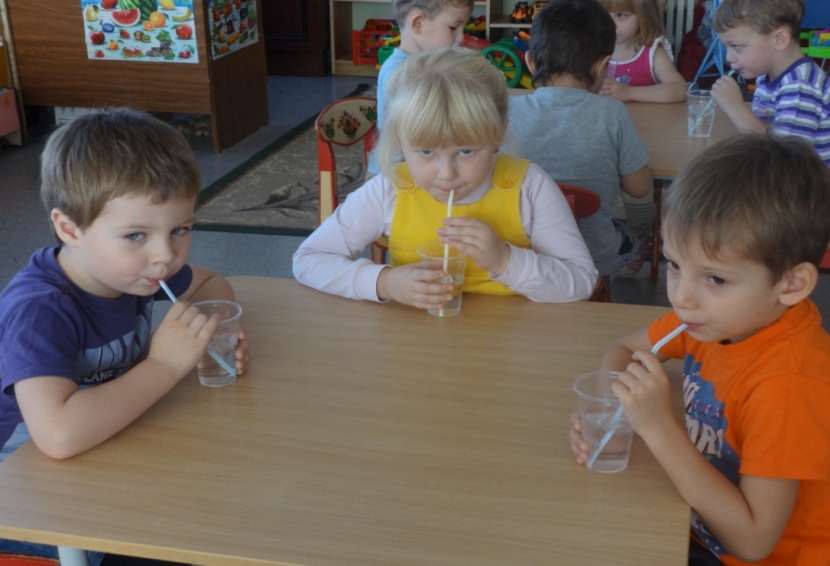 Дети: Мыльные.Воспитатель: Давайте и мыльные пузыри попускаем.Физминутка:  «Мыльные пузыри» (под музыку)Воспитатель: Кузя, как ты думаешь, что находится внутри мыльных пузырей?Кузя: Конечно е мыло!Воспитатель: Ребята, прав ли Кузя? Почему? Конечно же, в каждом пузыре внутри находится воздух. Это мыльная плёнка наполняется воздухом и отрывается от петельки. Лёгкие, наполненные воздухом пузыри, парят в воздухе.Кузя: Понятно! Вы выдыхаете воздух. Значит, он есть внутри вас. Но как он к вам попадает? Через нос?Воспитатель: Конечно! Все люди дышат через нос. Ребята, давайте покажем Кузе, как дышат наши носики. Когда мы просто вдыхаем и выдыхаем воздух, мы видим его?Дети: Нет.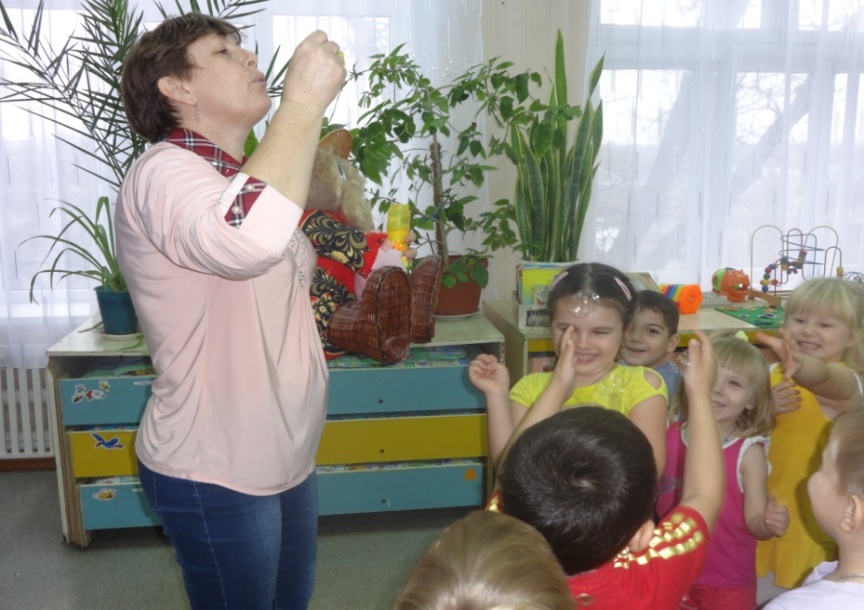 Опыт 3.С салфеткой.Воспитатель: А с салфеткой видно?Дети: Да.Воспитатель: Вы заметили, что когда мы вдыхаем и выдыхаем воздух, салфетка шевелится, как летом листочки на деревьях. А мы говорили, что листочки качаются от ветра. Откуда же ветер появился тут, сейчас?Вы вдыхали и выдыхали, воздух двигался и получился ветерок. Значит, когда воздух движется, получается ветер. Хотите устроить ветер?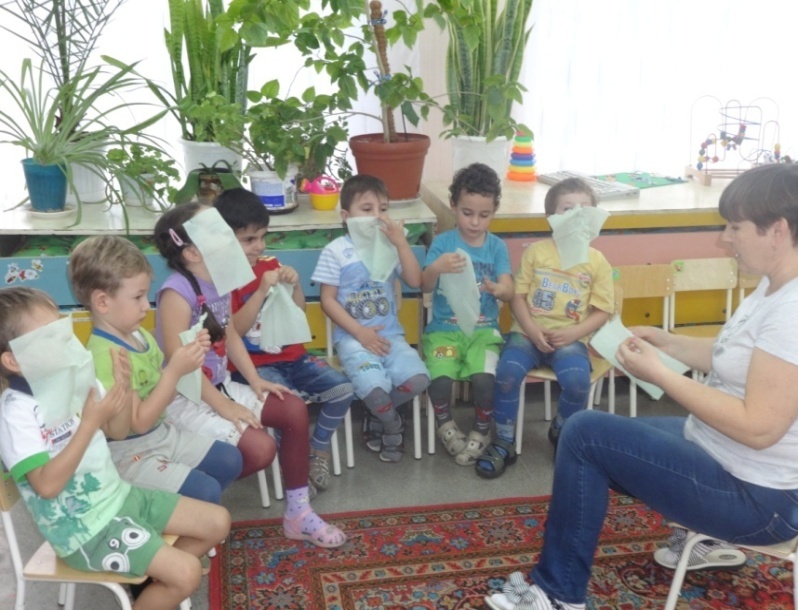 Игра «Кораблики»Воспитатель: Ветерок, созданный потоком воздуха из груди, раздувает паруса, и кораблики плывут. Кораблики ловят воздух парусами. Воздух может передвигать предметы.Кузя: Это вы дуете, воздух толкаете. А если не дуть как ещё можно сделать ветер?Опыт 4 «С веером».Воспитатель: Ребята, давайте попробуем устроить ветер с помощью веера! Помашите веером сначала на себя, потом друг на друга. Что вы чувствуете?Дети: В лицо дует ветерок.Воспитатель: Смотрите, от моего веера даже кораблики могут плыть. Ветер не только помогает парусникам плыть. Он может вращать вертушку. Смотрите: воздух не движется, и вертушка не вертится. Я машу веером, толкаю воздух, получается ветер, и вертушка завертелась.Кузя: Как это вертушка похожа на ветряную мельницу! У нас в деревне была такая. Там, на мельнице, муку мололи. А потом из этой муки пироги пекли. Я люблю, когда пирогами пахнет!Воспитатель: Ребята, а как вы думаете, сам воздух пахнет? Понюхайте. А как же получается, что когда пекут пироги, то мы чувствуем запах? Оказывается, воздух движется и доносит эти запахи до наших носов, хотя сам воздух запаха не имеет.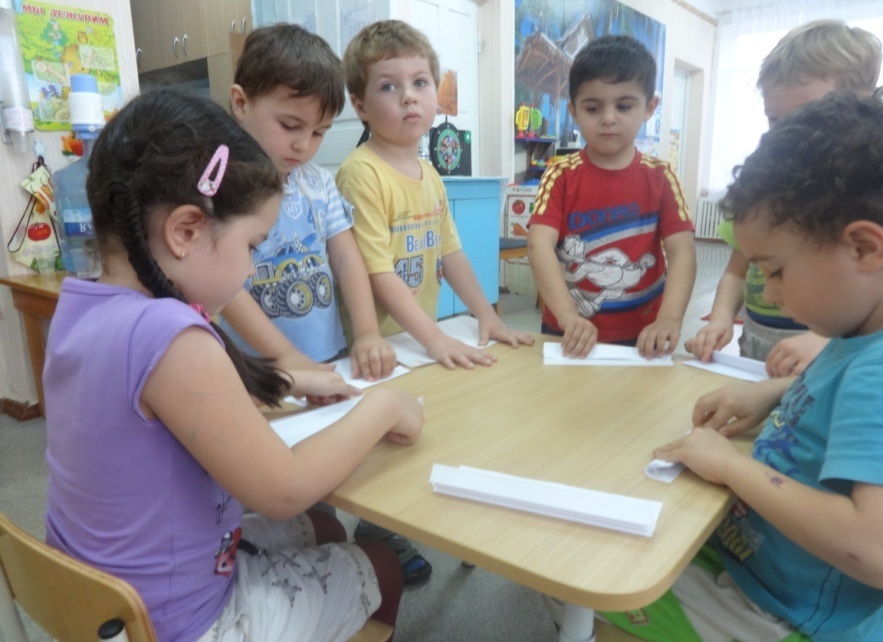 Опыт 5. «С чесноком».Кузя: Ой-ёй-ёй! Как чесноком запахло! Не хочу тот запах! Лучше я нос закрою и не буду дышать.Воспитатель: Что ты, Кузя! Без воздуха ты задохнёшься. Всему живому на земле необходим воздух: и людям, и животным, и растениям! Без воздуха они погибнут.Воспитатель: Кузя, если тебе не по нраву запах чеснока, мы тебе поможем. Откроем форточку, и сюда прилетит свежий воздух. А на свежем воздухе дышится легко.Кузя: (говорит, а воспитатель показывает иллюстрации):Вот спасибо! Как много я сегодня узнал о воздухе!Что воздух бесцветный, поэтому мы его не видим;Чтоб увидеть воздух, его надо поймать;Что воздух легче воды;Что воздух есть внутри пустых предметов;И даже внутри людей;Без воздуха ничто живое не может жить;А ещё я узнал, что воздух не пахнет и может передавать запахи;А ещё я наконец-то узнал, что такое ветер! Ветер – это движение воздуха;Воспитатель: А на следующем занятии я расскажу о том, почему одни воздушные шарики остаются на земле, а другие улетают высоко в небо. И ещё о том, как можно на воздушных шарах путешествовать по воздуху.Кузя, куда ты исчез? Что ты там делаешь?Кузя: Я тут! (дует). Я надувал воздухом шарики. Я хочу подарить эти шарики всем ребятам, которые помогли мне понять, что такое воздух. Спасибо, ребята! Пойду теперь расскажу своим друзьям всё, что узнал сегодня. До свидания!Воспитатель: И нам, ребята, пора возвращаться из лаборатории в детский сад. Скорей оденемся и пойдём на улицу – дышать свежим воздухом!